نموذج استمارة المعلومات والموافقة أنا المدعو/ة				طالبٌ/ةٌ 				في كليّة			في جامعة القدّيس يوسف بيروت.أدعوكم إلى المشاركةِ في مشروع بحثي الذي يحمل العنوان التالي:"											"اسم المشرف على بحثي:					تفاصيل الاتصال به:		يمكنكم مراسلته على عنوان البريد الالكتروني التالي: يمكنكم أن تشرحوا سبب اختياركم المشترك: إنني أتوجّه إليكم لأن......................................................... لقد حاز هذا المشروع موافقة المجلس الأخلاقي في الجامعة.تشرحُ لكم هذه الوثيقةُ منهجيات مشروع البحث هذا. إذا واجهتُهم صعوبةً في فهمِ أي قسم منها، لا تتردّدوا في طرح الأسئلة. كي تتمكّنوا من المشاركةِ، يُطلب منكم توقيعُ نموذج استمارة الموافقة هذا. يمكنكم أن تتمعّنوا في قراءة المعلومات الواردة فيه وفهمها كي تتّخذوا قرارَ مشاركتكم أو الامتناع عن المشاركة.هدف مشروع البحثنهج الدراسةالمنافع والأضرار المحتملة المتأتية عن هذه الدراسةالتعويض الماليحريّة المشارك وحقّه في الانسحاب من الدراسةإنّ مشاركتكم في مشروع البحث هذا تطوعيّةٌ.تعودُ لكم الحريّةُ التامّةُ في قبولِ المشاركةِ أو رفضها. كذلك، يحقُّ لكم، في أيّ وقتٍ كان، أن توقفوا مشاركتَكم من دون أن تقدِّموا أيّ تبرير لقراركم ومن دون أن تتعرّضوا لأيّ ضرر أو مضايقةٍ من أيّ نوع كان. كي تتمكّنوا من الوصول إلى البياناتِ الخاصةِ بكم، وتصحيحها، وطلب محوها، وممارسة حقّكم في الحدّ من معالجتها، أو كي تستعلِموا عن عمليّة معالجة بياناتكم تلك، يمكنكم أن تتواصلوا معي على عنوان بريدي الإلكتروني أو بريد المشرف على دراستي.سرّية المعلوماتفي خلال مشاركتكم في مشروع البحث هذا، سأجمعُ المعلوماتِ الخاصّةَ بكم والضروريّةَ لإجراء المشروعِ بشكلٍ صحيح وأسجلّها بسريّةٍ تامةٍ في ملفّ بحث (على الكمبيوتر و/أو على الورق). وقد تشتملُ هذه المعلوماتِ على ما يلي: الاسم والشهرة، الجنس، تاريخ الولادة، العادات اليوميّة، ونتائج الفحوصات والمعاينات والإجراءات التي ستخضعون لها في خلال هذا المشروع.تبقى المعلوماتُ المجموعةُ ضمن إطار مشروع البحث سريّةً للغايةِ. وكي أحافظ على سريّةِ هويتِكم وسريّة هذه المعلومات، لن أستخدمَ اسمَكم للتعرّف إليكم بل رمزاً مرقّماً. كذلك، لن أستخدمَ البيانات إلا بهدف تحقيق غايات المشروعِ العلميّةِ.الغرض النهائي من معالجة البياناتلن تُستَخدم البيانات المجموعة إلا في إطار مشروعِ البحثِ هذا. ولن تُرسل إلى أيّ كيان آخرَ، علماً أنّ الأساسَ القانونيّ لمعالجتها هو موافقتكم. تسجيل الفيديوهات و/أو التقط الصورالرجاء الإبقاء على اختيار واحد وحذف النص من الخيار الآخر.في حال وجود تسجيل صوتي فقط، الرجاء حذف الأسئلة الواردة على الصور أو في الفيديوهات.  لا يتضمّن هذا البحثُ التقاط أيّ صور و/أو تسجيل أيّ مقاطع صوتيّة و/أو فيديويّة.    يتضمّنُ هذا البحثُ التقاط صور و/أو تسجيل مقاطع صوتيّة و/أو فيديويّةً.من المُحتملِ أن تتطلّبُ بعضُ الجلساتِ تسجيلاتٍ صوتيّةً و/أو فيديويّةً والتقاطَ صورٍ أرغبُ في استخدامها لغاياتٍ تدريبيّةٍ و/أو عروضٍ علميّةٍ، بعد الحصولِ على موافقتكم. عند انتهاءِ المشروعِ، ستُتلَفُ التسجيلاتُ والصورُ بما يراعي احترام السريّة. مع ذلك، لا تشكّلُ الموافقةُ على هذا الجزءِ شرطاً ضروريّاً للمشاركةِ في المشروعِ.  أتسمحون لي بالتقاط الصور؟     نعم 					 كلاأتسمحون لي بتسجيلِ مقاطع فيديويّة؟     نعم 					 كلاأتسمحون لي بأن أستخدمَ هذه الموادَّ لغاياتٍ تدريبيّةٍ أو في عروضٍ علميّةٍ وبأن أحتفظَ بها مع بيانات البحث الخاصّة بكم؟      نعم 					 كلاحفظ البيانات والمهلة النهائيّة لتلفهاأتعهّدُ بحفظِ البيانات المجموعة كلِّها في خلال مشروع البحثِ في مكانٍ آمنٍ وسريّ. أمّا بياناتُكم الشخصيّةُ فستُتلفُ بعد انقضاء سنتين على نهايةِ الدراسةِ. إلا أنّ نتائجَ البحثِ ستُحفظ ولن تمُحى أو تُتلف أبداً.نشر البيانات وتسجيلهاسنُبلغُكم بنتائجِ البحثِ وبالأعمال المنشورةِ الناتجة منه، إن رغبتم في ذلك. قد تُنشرُ بياناتُ مشروع البحثِ في مجالاتٍ علميّةٍ أو تتمّ مشاركتُها مع أشخاصٍ آخرين في خلالِ نقاشاتٍ علميّةٍ. لن تحتوي أيّ إصدارات أو منشورات علميّة معلوماتٍ من شأنها أن تفضحَ هويّتكم.الدراسات اللاحقةقد تُفضي النتائجُ المتأتيةُ عن هذه الدراسةِ إلى إطلاقِ بحثٍ آخر. في هذه الحالة، أتسمحون لي بأن أتواصلَ معكم من جديد وأسألكم إن كنتم ترغبون في المشاركةِ بالبحثِ الجديدِ؟      نعم 					 كلافهم المعلوماتيمكنكمُ الحصول على المزيدِ من المعلوماتِ حول البحث من الجهة الراعيةِ له. كذلك يمكنكم، في أيّ وقت كان، التواصل مع مُمثّل اللجنة الأخلاقية (رقم الهاتف : 01421000 – الرقم الداخلي: 2229) للاستحصالِ على معلومات مكمّلةٍ وعلى تفسيراتٍ تشرحُ حقوقَكم وعلى المساعدةِ في حال وقوع نزاع ما.موافقة المشاركأعلن أنّني أُحِطتُ علماً بالبحثِ المذكور أعلاه الذي حصلَ على موافقةٍ مسبقةٍ من لجنة أخلاقيات البحث في جامعة القديس يوسف بيروت.أقرُّ بأنّ مسار المشروع وتفاصيله قد شُرِحَت لي، وأنه قد تمت الإجابة على أسئلتي، وأني قد أعطيتُ الوقت الضروري لأتّخذَ قراري. لذا، أوافقُ على المشاركةِ في مشروعِ البحثِ هذا وفقاً للشروطِ المذكورةِ فيه.الاسم والشهرة ______________________________	التاريخ _____________________________ التوقيع____________________________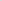 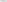 ****************************الرجاء حذف الفقرة أدناه إن لم تكن تشمل مشاركين قاصرين.  أمّا المشاركون الذين لم يتمّوا الـ 18 من العمر، فتتطلّبُ مشاركتُهم موافقةَ مُمثّلهم القانونيّ:أوافقُ بصفتي والد/والدة ______________________________________، على السماحِ له/لها بالمشاركةِ في مشروع البحثِ هذا وفقاً للشروطِ المذكورةِ فيه.اسم المُمثّل/ة:_____________________________________________________________التوقيع               ____________________________     التاريخ ____________________________***************************إقرار الباحث وتعهّده أقرُّ بموجب هذا المستندِ أنّني شرحتُ للمشاركِ الهدفَ من الدراسةِ ومسارَها. وأجبتُ على أسئلته كلّها وفسّرتُ له بوضوحٍ تامٍّ أنّه يمتلكُ حرّيةَ الانسحابِ من مشروعِ البحثِ المذكورِ أعلاه. وأتعهّدُ بالتالي وفريق البحث بأن نحترمَ ما تمّ الاتفّاق عليه في نموذج استمارة المعلومات والموافقة، وبأن أعطي المشاركَ نسخةً موقّعةً عنها. الاسم والشهرة ______________________________	التاريخ _____________________________ رقم التلفون:البريد الإلكتروني:التوقيع: الرجاء عدم نسخ ولصق أهداف مشروع البحث، وصياغتها ضمن فقرة متناسقة تتضمّن جملًا غير معقّدة.  التوجّه إلى المشارك بصيغة أنتم....سرد تفاصيل التدابير المطلوبة من كلّ مشاركٍ: عدد الزيارات، المكان، الفحوصات التي ستُجرى (إن تضمنّت الدراسةُ سحب دماء، حدّد كمية الدماء المسحوبة، وعدد عمليات السحب) وكلّ القيود والالتزامات الأخرى.إنّ مشاركتَكم في هذه الدراسةِ تعودُ عليّ بفائدةٍ كبيرةٍ وتسمحُ لي باكتساب المزيد من المعلومات حول:	حدّد المخاطر المعروفة والمتوقّعة التي سيواجهها المشارك وكافة المنافع التي سيكتسبها.مثال: لن يُشكِّلَ هذا البحثُ أيّ خطرٍ يُهدِّدُ حياتكم ولن يعودَ عليكم شخصياً بفائدةٍ مباشرةٍ.مثال: إنّ مشاركتًكم في مشروع البحثِ هذا لن تُقدِّمَ لكم أيَّ تعويضٍ ماليّ.مثال: إنّ مساهمتكم في برتوكول البحث هذا لن تتطلّبَ منكم أيّ مشاركةٍ ماليّةٍ. ستتحمّلُ الجهةُ الراعيةُ للدراسة التكاليفَ المرتبطةَ بها كافةً.